Storytime Parents: Please help us to continue to grow and improve library programs by taking a quick minute to share some feed-back. 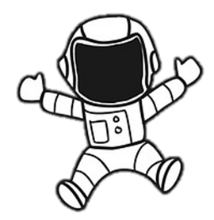 What ages/grades are your children?  _____________________________________Do you homeschool?  _________________________________________How did you hear about the library storytime? (circle one)   facebook  	library website 	library visit 	     flier		friend 	       other _____________What most attracted you to this program? _____________________What was most beneficial about this program?What do you think is working well with this program?What do you feel we can change? Would you be interested in a parent group at the library? (circle one)       Yes       no       not sureIf so, what days/times would be best?Would you prefer weekly, monthly, or twice-monthly meetings?Would you like to have topics offered at a parent group, or would you prefer an informal get-together?What would make this easier for you to attend? (babysitting/program for youth?)Would you be interested in participating in an informational meeting for new homeschool parents?  (circle answers)   Yes, could use some help!         yes, would be glad to share information       no thanksWhat other programs/library services would you like to see offered?What did we forget to ask?Use the back for additional comments and to write a sentence or two about how this program has been helpful to you.